DRUGAČNOST NAS BOGATIRISANJE Z USTI IN Z NOGAMI – 4.p, 5.p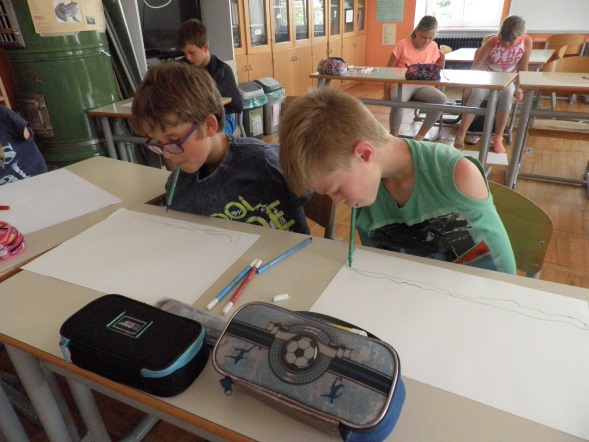 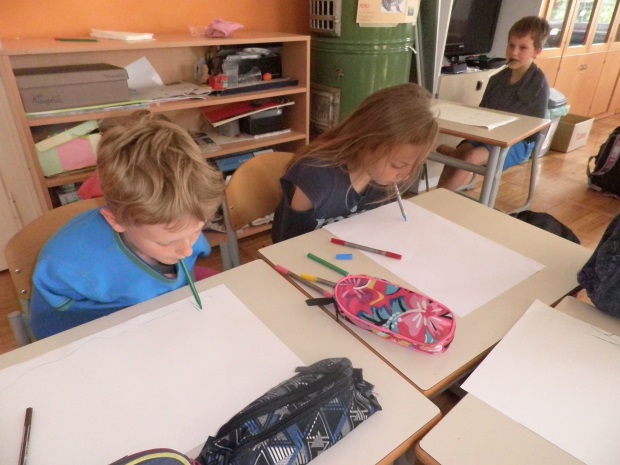 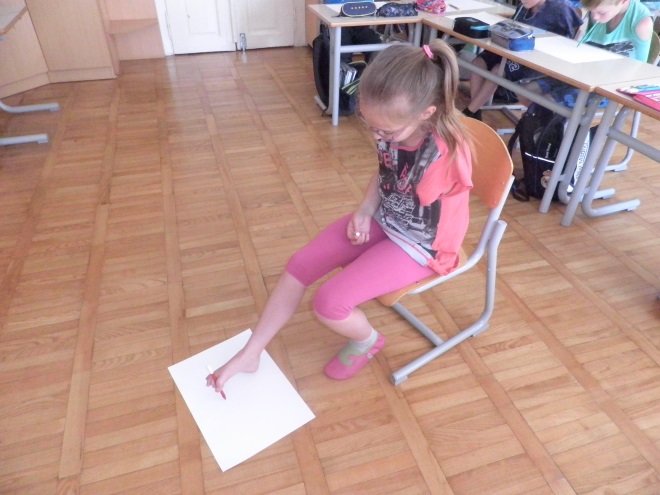 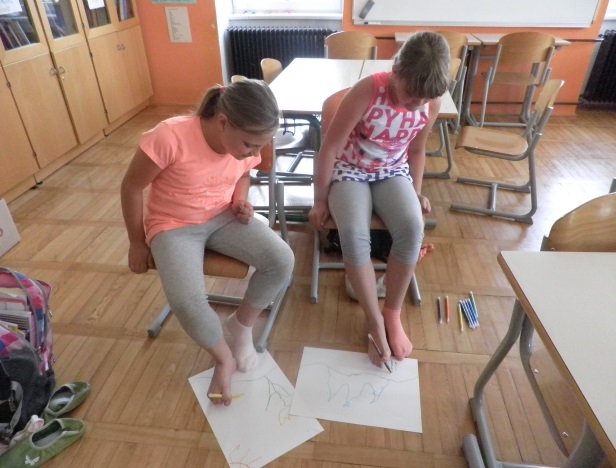 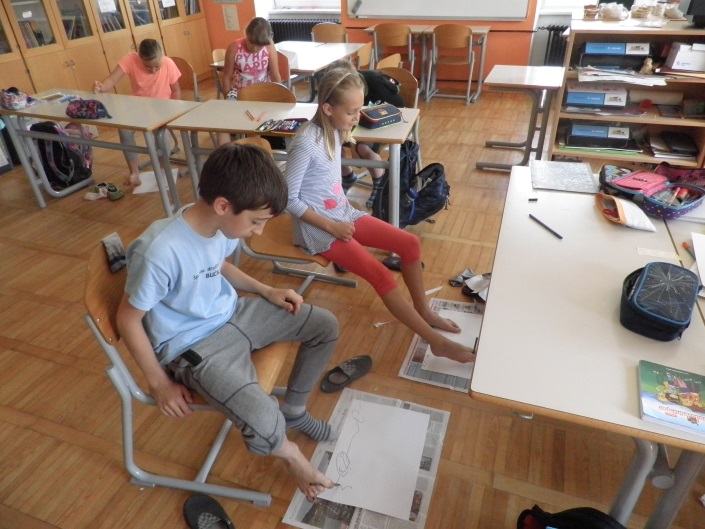 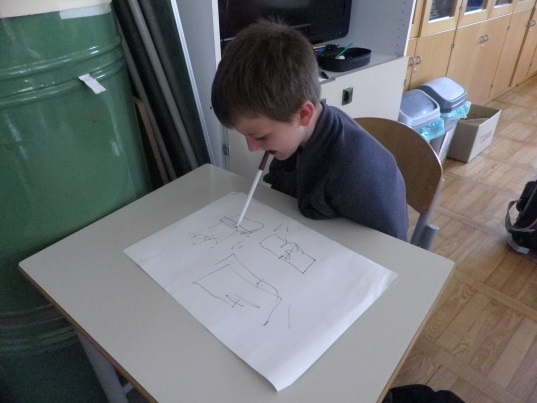 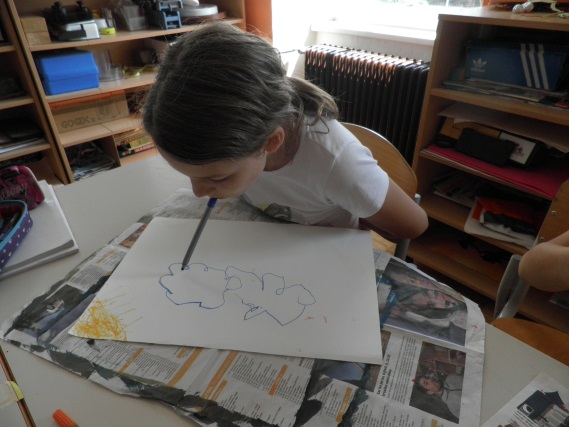 Jasmina Povše 